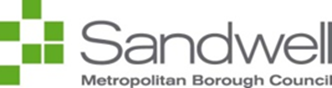 Good To KnowWorking with Families NewsGood To KnowWorking with Families NewsNews:For more info:For the latest advice about the coronavirus and the services, advice and support that are available through the Council please refer to the main Sandwell council website.Sign up to receive email updates about how the Council is responding to coronavirus.https://www.sandwell.gov.uk/coronavirus  http://www.sandwell.gov.uk/emailupdates West Smethwick Enterprise are currently delivering PTR Sessions (play, talk, read - focusing on early literacy and maths) to families with children under the age of 3. These are currently being delivered remotely and working well.  They have capacity to offer these sessions to more families. Action for Children are also offering PTR (play, talk, read) sessions – a free 6 week online learning programme that contains a variety of activities and experiences, including video clips of lots of activity ideas.The BfN Sandwell Peer Support Team have adapted their service to ensure there is still lots of support we can offer to you and your families during these unsettling times. The Children’s Commissioner for England has published a briefing paper looking at the wellbeing of babies born during lockdown, and their families access to services and support. lockdown babies Home-Start UK, Best Beginnings, the Parent Infant Foundation and the Maternal Mental Health Alliance have launched a survey to gather the experiences and concerns of families during the coronavirus crisis. Expectant parents and those who have given birth or adopted a baby in the past two years are invited to take part.Family Survey Sandwell Council are running a Road safety competition for Sandwell school children.  Enter the competition to design a road safety character for our campaigns!  The closing date is Friday 29 May 2020.  Download the template or enter on a blank piece of paper.Email your entry to roadsafety@sandwell.gov.ukTwo new Parent Info articles explore how parents and carers can support their child's mental health, and highlight things they can do to manage the wellbeing challenges of family life under lockdown.Surviving LockdownSupport OnlineThe Anti-Bullying Alliance have developed a suite of free online training for anyone that works with children and young people. Online TrainingThe ThinkUKnow team at CEOP have released their 4th activity packs for children and young people. These are short activities, approximately 15 minutes each.4-5 year olds - click HERE
5-7 year olds - click HERE
8-10 year olds - click HERE
11-13 year olds - click HERE
14+ - click HEREParent Zone have produced a parent’s guide to the newly released Animal Crossing: New Horizon game. Animal CrossingDfE have launched the Skills Toolkit, a new online platform giving people easy access to free, high-quality digital and numeracy courses to help them build up their skills, progress in work and boost their job prospects.You can access the toolkit through the gov.uk website and start to build your skills.Arts Connect are holding their Moonbeams May Social Meet (online) It is a creative online space for educators, childminders, artists, and cultural and heritage organisations to meet, chat, exchange and explore ideas about early years arts and creative practice. Date: 22 May 2020; Time: 1.30-3.00pmBook your place here. It is easy to forget to take time away from our desks, so to help you Sandwell Adult and Family Learning have created a short film teaching you techniques to help stretch your spine and develop your strength.Check it out... https://youtu.be/FbUlN6fdRt4PACE are offering a series of 30 minute CPD webinars to help you develop your understanding and knowledge about child exploitation from our front-line experts in our new webinar series. There is a small charge.http://paceuk.info/training/online-learning/webinars/ If you would like to promote services or information in this newsletter or share a good news story, please contact the team.Parent Support Teamparent_support@sandwell.gov.uk